2023 Academic Senate Legacy Lecture and ReceptionSpeaker: Dr. Jeffrey CohlbergChemistry & BiochemistryPresents:“My Path in Research and Teaching”CSULB Anatol Center,Thursday, April 13, 2023, 2:00-5:00pmRSVP Here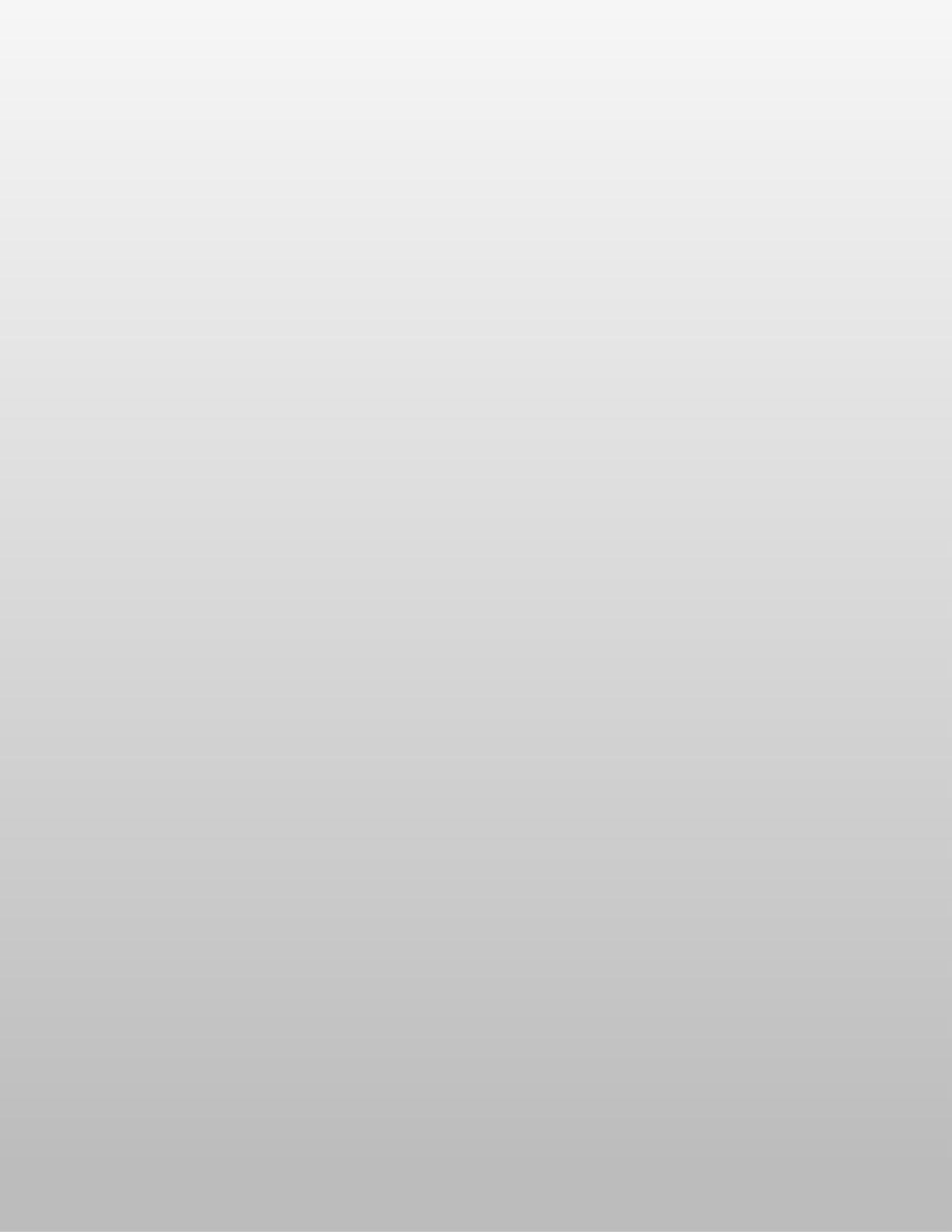 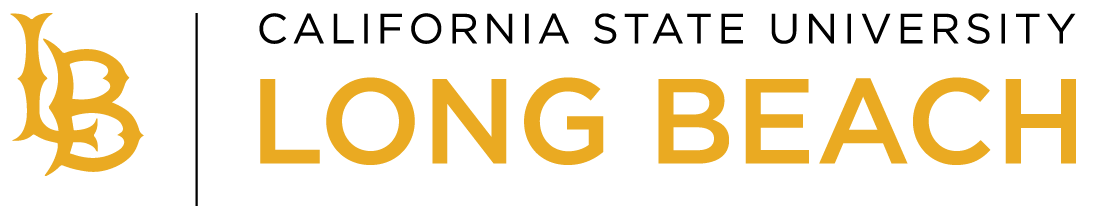 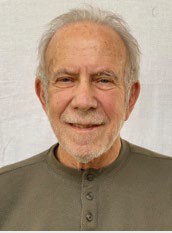 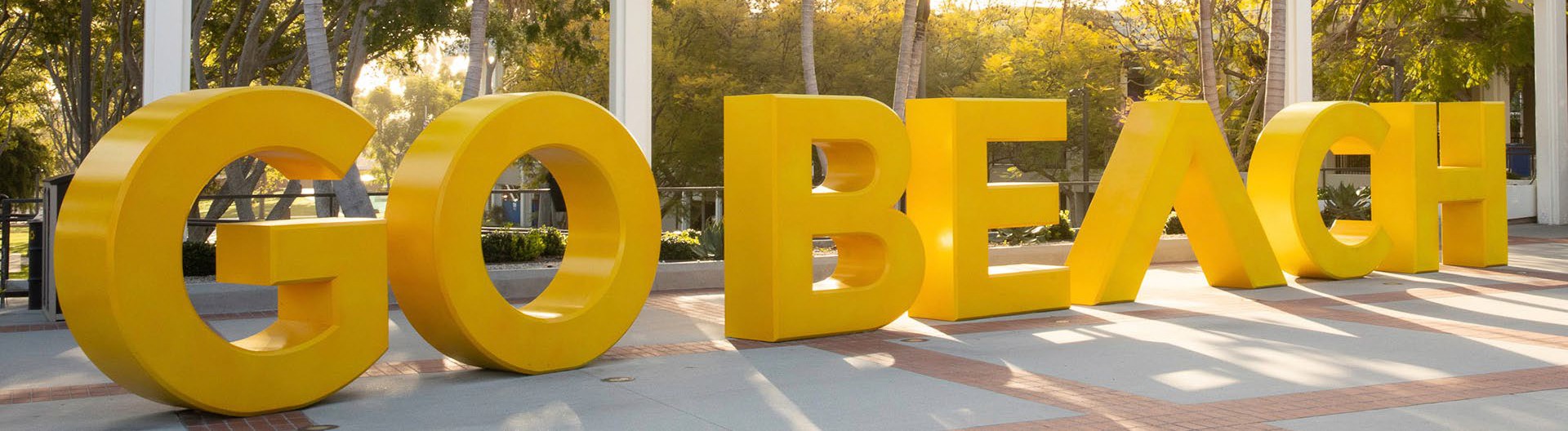 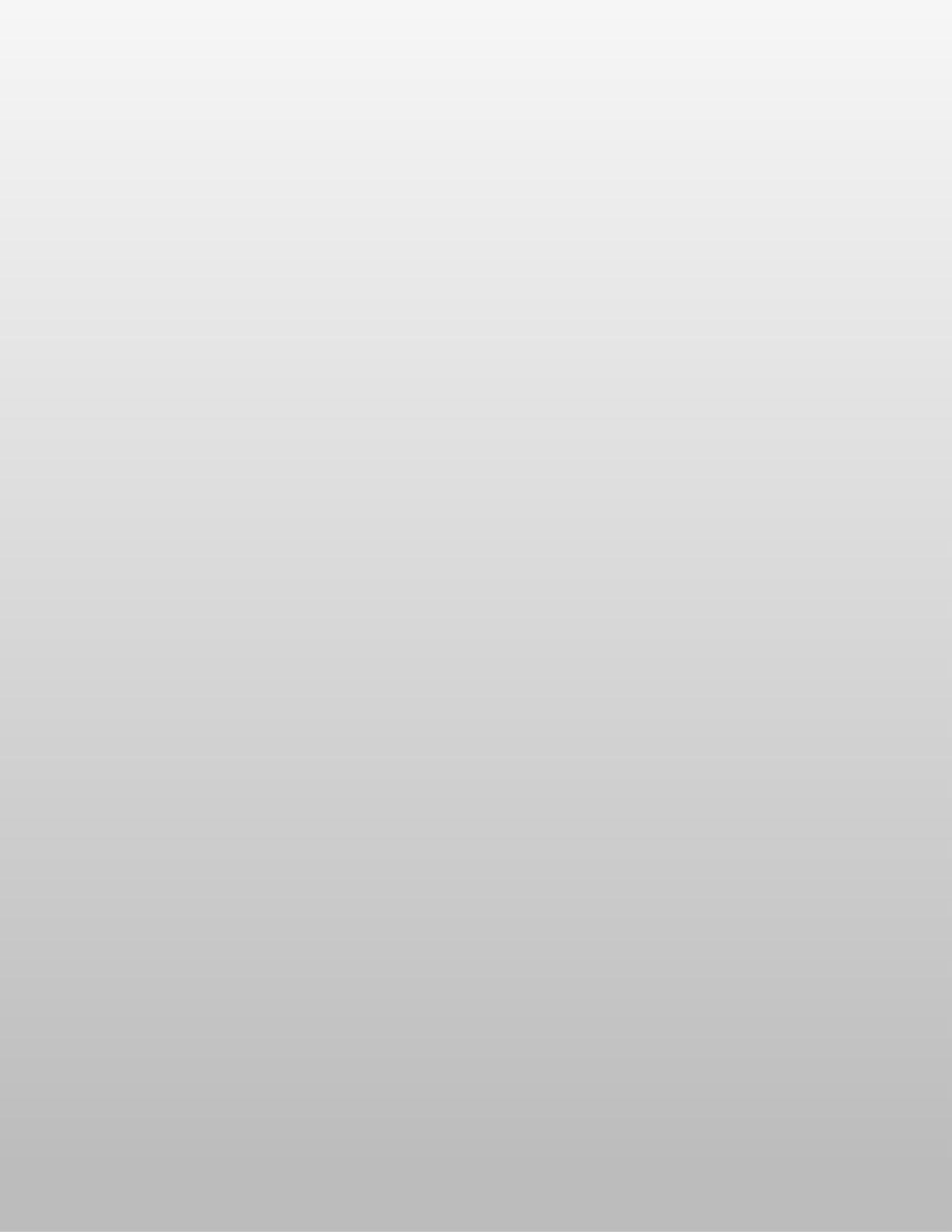 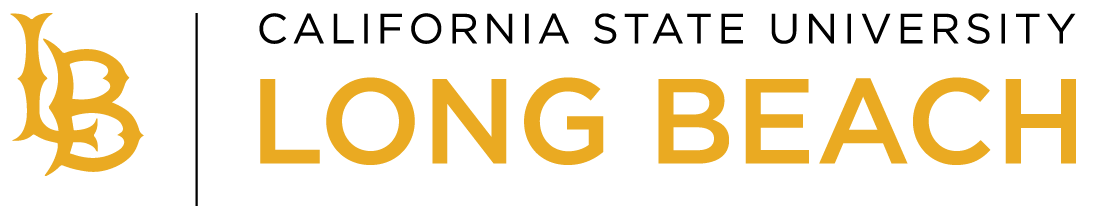 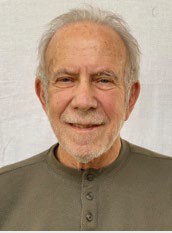 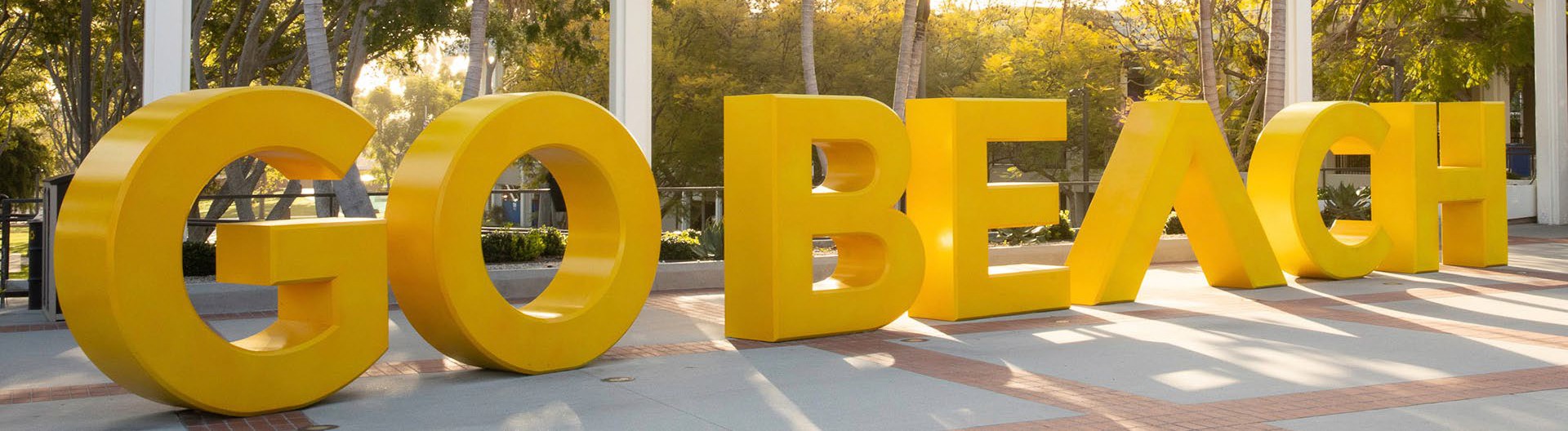 Academic SenateCO-SPONSORED BY THE OFFICE OF THE PRESIDENT